2024《把我娶回家》【企業團構享8折】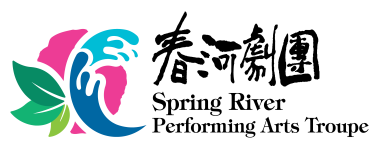 50張以上再享75折(以上最低票價皆不折扣)2024《把我娶回家》【企業團構享8折】50張以上再享75折(以上最低票價皆不折扣)2024《把我娶回家》【企業團構享8折】50張以上再享75折(以上最低票價皆不折扣)2024《把我娶回家》【企業團構享8折】50張以上再享75折(以上最低票價皆不折扣)2024《把我娶回家》【企業團構享8折】50張以上再享75折(以上最低票價皆不折扣)2024《把我娶回家》【企業團構享8折】50張以上再享75折(以上最低票價皆不折扣)2024《把我娶回家》【企業團構享8折】50張以上再享75折(以上最低票價皆不折扣)2024《把我娶回家》【企業團構享8折】50張以上再享75折(以上最低票價皆不折扣)2024《把我娶回家》【企業團構享8折】50張以上再享75折(以上最低票價皆不折扣)訂票專線：(02)2377-1116傳真專線：(02)2378-0275
Email：springsunpat@gmail.com訂票專線：(02)2377-1116傳真專線：(02)2378-0275
Email：springsunpat@gmail.com 訂購日期：               □ 第一次訂購  □ 加訂  訂購日期：               □ 第一次訂購  □ 加訂  訂購日期：               □ 第一次訂購  □ 加訂  訂購日期：               □ 第一次訂購  □ 加訂  訂購日期：               □ 第一次訂購  □ 加訂  訂購日期：               □ 第一次訂購  □ 加訂  訂購日期：               □ 第一次訂購  □ 加訂  訂購日期：               □ 第一次訂購  □ 加訂  訂購日期：               □ 第一次訂購  □ 加訂  訂購日期：               □ 第一次訂購  □ 加訂  訂購日期：               □ 第一次訂購  □ 加訂 個人資料訂購單位訂購單位聯絡人聯絡人個人資料市話市話手機手機個人資料E-mailE-mail演出場次臺北市藝文推廣處城市舞台 2024/5/03(五)19:30、2024/5/04(六)14:30、2024/5/04(六)19:30票價：3200/2600/2100/1600/1300/900/500 (最低票價無折扣) 新竹縣政府文化局演藝聽   2023/5/18(六)14:30  票價：2600/2100/1600/1300/1000/800/600/400  (最低票價無折扣)臺中國家歌劇院大劇院     2023/6/01(六)14:30、2023/6/02(六)14:30  票價：3200/2600/2100/1600/1300/1000/800/500 (最低票價無折扣) 衛武營國家藝術文化中心戲劇院 2023/6/08(六)14:30、2023/6/10(六)19:30  票價：3200/2600/2100/1600/1300/1000/800/400 (最低票價無折扣)桃園展演中心展演聽       2024/6/15(六)14:30  票價：2600/2100/1600/1300/1000/800/600/400 (最低票價無折扣)臺南文化中心演藝廳       2024/7/6(六)14:30  票價：2600/2100/1600/1300/1000/800/600/400 (最低票價無折扣)雲林表演廳     2024/7/27(六)19:30、2024/7/28(日)14:30  票價：2000/1600/1200/800/500/350 (最低票價無折扣)臺北市藝文推廣處城市舞台 2024/5/03(五)19:30、2024/5/04(六)14:30、2024/5/04(六)19:30票價：3200/2600/2100/1600/1300/900/500 (最低票價無折扣) 新竹縣政府文化局演藝聽   2023/5/18(六)14:30  票價：2600/2100/1600/1300/1000/800/600/400  (最低票價無折扣)臺中國家歌劇院大劇院     2023/6/01(六)14:30、2023/6/02(六)14:30  票價：3200/2600/2100/1600/1300/1000/800/500 (最低票價無折扣) 衛武營國家藝術文化中心戲劇院 2023/6/08(六)14:30、2023/6/10(六)19:30  票價：3200/2600/2100/1600/1300/1000/800/400 (最低票價無折扣)桃園展演中心展演聽       2024/6/15(六)14:30  票價：2600/2100/1600/1300/1000/800/600/400 (最低票價無折扣)臺南文化中心演藝廳       2024/7/6(六)14:30  票價：2600/2100/1600/1300/1000/800/600/400 (最低票價無折扣)雲林表演廳     2024/7/27(六)19:30、2024/7/28(日)14:30  票價：2000/1600/1200/800/500/350 (最低票價無折扣)臺北市藝文推廣處城市舞台 2024/5/03(五)19:30、2024/5/04(六)14:30、2024/5/04(六)19:30票價：3200/2600/2100/1600/1300/900/500 (最低票價無折扣) 新竹縣政府文化局演藝聽   2023/5/18(六)14:30  票價：2600/2100/1600/1300/1000/800/600/400  (最低票價無折扣)臺中國家歌劇院大劇院     2023/6/01(六)14:30、2023/6/02(六)14:30  票價：3200/2600/2100/1600/1300/1000/800/500 (最低票價無折扣) 衛武營國家藝術文化中心戲劇院 2023/6/08(六)14:30、2023/6/10(六)19:30  票價：3200/2600/2100/1600/1300/1000/800/400 (最低票價無折扣)桃園展演中心展演聽       2024/6/15(六)14:30  票價：2600/2100/1600/1300/1000/800/600/400 (最低票價無折扣)臺南文化中心演藝廳       2024/7/6(六)14:30  票價：2600/2100/1600/1300/1000/800/600/400 (最低票價無折扣)雲林表演廳     2024/7/27(六)19:30、2024/7/28(日)14:30  票價：2000/1600/1200/800/500/350 (最低票價無折扣)臺北市藝文推廣處城市舞台 2024/5/03(五)19:30、2024/5/04(六)14:30、2024/5/04(六)19:30票價：3200/2600/2100/1600/1300/900/500 (最低票價無折扣) 新竹縣政府文化局演藝聽   2023/5/18(六)14:30  票價：2600/2100/1600/1300/1000/800/600/400  (最低票價無折扣)臺中國家歌劇院大劇院     2023/6/01(六)14:30、2023/6/02(六)14:30  票價：3200/2600/2100/1600/1300/1000/800/500 (最低票價無折扣) 衛武營國家藝術文化中心戲劇院 2023/6/08(六)14:30、2023/6/10(六)19:30  票價：3200/2600/2100/1600/1300/1000/800/400 (最低票價無折扣)桃園展演中心展演聽       2024/6/15(六)14:30  票價：2600/2100/1600/1300/1000/800/600/400 (最低票價無折扣)臺南文化中心演藝廳       2024/7/6(六)14:30  票價：2600/2100/1600/1300/1000/800/600/400 (最低票價無折扣)雲林表演廳     2024/7/27(六)19:30、2024/7/28(日)14:30  票價：2000/1600/1200/800/500/350 (最低票價無折扣)臺北市藝文推廣處城市舞台 2024/5/03(五)19:30、2024/5/04(六)14:30、2024/5/04(六)19:30票價：3200/2600/2100/1600/1300/900/500 (最低票價無折扣) 新竹縣政府文化局演藝聽   2023/5/18(六)14:30  票價：2600/2100/1600/1300/1000/800/600/400  (最低票價無折扣)臺中國家歌劇院大劇院     2023/6/01(六)14:30、2023/6/02(六)14:30  票價：3200/2600/2100/1600/1300/1000/800/500 (最低票價無折扣) 衛武營國家藝術文化中心戲劇院 2023/6/08(六)14:30、2023/6/10(六)19:30  票價：3200/2600/2100/1600/1300/1000/800/400 (最低票價無折扣)桃園展演中心展演聽       2024/6/15(六)14:30  票價：2600/2100/1600/1300/1000/800/600/400 (最低票價無折扣)臺南文化中心演藝廳       2024/7/6(六)14:30  票價：2600/2100/1600/1300/1000/800/600/400 (最低票價無折扣)雲林表演廳     2024/7/27(六)19:30、2024/7/28(日)14:30  票價：2000/1600/1200/800/500/350 (最低票價無折扣)臺北市藝文推廣處城市舞台 2024/5/03(五)19:30、2024/5/04(六)14:30、2024/5/04(六)19:30票價：3200/2600/2100/1600/1300/900/500 (最低票價無折扣) 新竹縣政府文化局演藝聽   2023/5/18(六)14:30  票價：2600/2100/1600/1300/1000/800/600/400  (最低票價無折扣)臺中國家歌劇院大劇院     2023/6/01(六)14:30、2023/6/02(六)14:30  票價：3200/2600/2100/1600/1300/1000/800/500 (最低票價無折扣) 衛武營國家藝術文化中心戲劇院 2023/6/08(六)14:30、2023/6/10(六)19:30  票價：3200/2600/2100/1600/1300/1000/800/400 (最低票價無折扣)桃園展演中心展演聽       2024/6/15(六)14:30  票價：2600/2100/1600/1300/1000/800/600/400 (最低票價無折扣)臺南文化中心演藝廳       2024/7/6(六)14:30  票價：2600/2100/1600/1300/1000/800/600/400 (最低票價無折扣)雲林表演廳     2024/7/27(六)19:30、2024/7/28(日)14:30  票價：2000/1600/1200/800/500/350 (最低票價無折扣)臺北市藝文推廣處城市舞台 2024/5/03(五)19:30、2024/5/04(六)14:30、2024/5/04(六)19:30票價：3200/2600/2100/1600/1300/900/500 (最低票價無折扣) 新竹縣政府文化局演藝聽   2023/5/18(六)14:30  票價：2600/2100/1600/1300/1000/800/600/400  (最低票價無折扣)臺中國家歌劇院大劇院     2023/6/01(六)14:30、2023/6/02(六)14:30  票價：3200/2600/2100/1600/1300/1000/800/500 (最低票價無折扣) 衛武營國家藝術文化中心戲劇院 2023/6/08(六)14:30、2023/6/10(六)19:30  票價：3200/2600/2100/1600/1300/1000/800/400 (最低票價無折扣)桃園展演中心展演聽       2024/6/15(六)14:30  票價：2600/2100/1600/1300/1000/800/600/400 (最低票價無折扣)臺南文化中心演藝廳       2024/7/6(六)14:30  票價：2600/2100/1600/1300/1000/800/600/400 (最低票價無折扣)雲林表演廳     2024/7/27(六)19:30、2024/7/28(日)14:30  票價：2000/1600/1200/800/500/350 (最低票價無折扣)臺北市藝文推廣處城市舞台 2024/5/03(五)19:30、2024/5/04(六)14:30、2024/5/04(六)19:30票價：3200/2600/2100/1600/1300/900/500 (最低票價無折扣) 新竹縣政府文化局演藝聽   2023/5/18(六)14:30  票價：2600/2100/1600/1300/1000/800/600/400  (最低票價無折扣)臺中國家歌劇院大劇院     2023/6/01(六)14:30、2023/6/02(六)14:30  票價：3200/2600/2100/1600/1300/1000/800/500 (最低票價無折扣) 衛武營國家藝術文化中心戲劇院 2023/6/08(六)14:30、2023/6/10(六)19:30  票價：3200/2600/2100/1600/1300/1000/800/400 (最低票價無折扣)桃園展演中心展演聽       2024/6/15(六)14:30  票價：2600/2100/1600/1300/1000/800/600/400 (最低票價無折扣)臺南文化中心演藝廳       2024/7/6(六)14:30  票價：2600/2100/1600/1300/1000/800/600/400 (最低票價無折扣)雲林表演廳     2024/7/27(六)19:30、2024/7/28(日)14:30  票價：2000/1600/1200/800/500/350 (最低票價無折扣)臺北市藝文推廣處城市舞台 2024/5/03(五)19:30、2024/5/04(六)14:30、2024/5/04(六)19:30票價：3200/2600/2100/1600/1300/900/500 (最低票價無折扣) 新竹縣政府文化局演藝聽   2023/5/18(六)14:30  票價：2600/2100/1600/1300/1000/800/600/400  (最低票價無折扣)臺中國家歌劇院大劇院     2023/6/01(六)14:30、2023/6/02(六)14:30  票價：3200/2600/2100/1600/1300/1000/800/500 (最低票價無折扣) 衛武營國家藝術文化中心戲劇院 2023/6/08(六)14:30、2023/6/10(六)19:30  票價：3200/2600/2100/1600/1300/1000/800/400 (最低票價無折扣)桃園展演中心展演聽       2024/6/15(六)14:30  票價：2600/2100/1600/1300/1000/800/600/400 (最低票價無折扣)臺南文化中心演藝廳       2024/7/6(六)14:30  票價：2600/2100/1600/1300/1000/800/600/400 (最低票價無折扣)雲林表演廳     2024/7/27(六)19:30、2024/7/28(日)14:30  票價：2000/1600/1200/800/500/350 (最低票價無折扣)臺北市藝文推廣處城市舞台 2024/5/03(五)19:30、2024/5/04(六)14:30、2024/5/04(六)19:30票價：3200/2600/2100/1600/1300/900/500 (最低票價無折扣) 新竹縣政府文化局演藝聽   2023/5/18(六)14:30  票價：2600/2100/1600/1300/1000/800/600/400  (最低票價無折扣)臺中國家歌劇院大劇院     2023/6/01(六)14:30、2023/6/02(六)14:30  票價：3200/2600/2100/1600/1300/1000/800/500 (最低票價無折扣) 衛武營國家藝術文化中心戲劇院 2023/6/08(六)14:30、2023/6/10(六)19:30  票價：3200/2600/2100/1600/1300/1000/800/400 (最低票價無折扣)桃園展演中心展演聽       2024/6/15(六)14:30  票價：2600/2100/1600/1300/1000/800/600/400 (最低票價無折扣)臺南文化中心演藝廳       2024/7/6(六)14:30  票價：2600/2100/1600/1300/1000/800/600/400 (最低票價無折扣)雲林表演廳     2024/7/27(六)19:30、2024/7/28(日)14:30  票價：2000/1600/1200/800/500/350 (最低票價無折扣)訂購資料演出日期場次時間場次時間票價張數張數張數票價小計票價小計票價小計訂購資料訂購資料訂購資料訂購資料總計票款總計        元＝總金額        元票款總計        元＝總金額        元票款總計        元＝總金額        元票款總計        元＝總金額        元票款總計        元＝總金額        元票款總計        元＝總金額        元票款總計        元＝總金額        元票款總計        元＝總金額        元票款總計        元＝總金額        元票款總計        元＝總金額        元取票方式□實體票券 郵寄 (演出前二週不再郵寄，一律現場取票)  地址：                     □實體票券 郵寄 (演出前二週不再郵寄，一律現場取票)  地址：                     □實體票券 郵寄 (演出前二週不再郵寄，一律現場取票)  地址：                     □實體票券 郵寄 (演出前二週不再郵寄，一律現場取票)  地址：                     □實體票券 郵寄 (演出前二週不再郵寄，一律現場取票)  地址：                     □實體票券 郵寄 (演出前二週不再郵寄，一律現場取票)  地址：                     □實體票券 郵寄 (演出前二週不再郵寄，一律現場取票)  地址：                     □實體票券 郵寄 (演出前二週不再郵寄，一律現場取票)  地址：                     □實體票券 郵寄 (演出前二週不再郵寄，一律現場取票)  地址：                     □實體票券 郵寄 (演出前二週不再郵寄，一律現場取票)  地址：                     付款
方式□ATM轉帳
   臨櫃匯款□ATM轉帳
   臨櫃匯款兆豐銀行 安和分行 代碼：017  帳號：019-09-02868-6  戶名：春河劇團（完成匯款，請將收據傳真回劇團或來電告知轉帳帳號後5碼）兆豐銀行 安和分行 代碼：017  帳號：019-09-02868-6  戶名：春河劇團（完成匯款，請將收據傳真回劇團或來電告知轉帳帳號後5碼）兆豐銀行 安和分行 代碼：017  帳號：019-09-02868-6  戶名：春河劇團（完成匯款，請將收據傳真回劇團或來電告知轉帳帳號後5碼）兆豐銀行 安和分行 代碼：017  帳號：019-09-02868-6  戶名：春河劇團（完成匯款，請將收據傳真回劇團或來電告知轉帳帳號後5碼）兆豐銀行 安和分行 代碼：017  帳號：019-09-02868-6  戶名：春河劇團（完成匯款，請將收據傳真回劇團或來電告知轉帳帳號後5碼）兆豐銀行 安和分行 代碼：017  帳號：019-09-02868-6  戶名：春河劇團（完成匯款，請將收據傳真回劇團或來電告知轉帳帳號後5碼）兆豐銀行 安和分行 代碼：017  帳號：019-09-02868-6  戶名：春河劇團（完成匯款，請將收據傳真回劇團或來電告知轉帳帳號後5碼）兆豐銀行 安和分行 代碼：017  帳號：019-09-02868-6  戶名：春河劇團（完成匯款，請將收據傳真回劇團或來電告知轉帳帳號後5碼）付款
方式□ 刷卡□ 刷卡本人因無法親自至春河劇團刷卡消費，特立此書同意以信用卡支付下列帳款。本人因無法親自至春河劇團刷卡消費，特立此書同意以信用卡支付下列帳款。本人因無法親自至春河劇團刷卡消費，特立此書同意以信用卡支付下列帳款。本人因無法親自至春河劇團刷卡消費，特立此書同意以信用卡支付下列帳款。本人因無法親自至春河劇團刷卡消費，特立此書同意以信用卡支付下列帳款。本人因無法親自至春河劇團刷卡消費，特立此書同意以信用卡支付下列帳款。本人因無法親自至春河劇團刷卡消費，特立此書同意以信用卡支付下列帳款。本人因無法親自至春河劇團刷卡消費，特立此書同意以信用卡支付下列帳款。付款
方式   發卡銀行   發卡銀行□ Visa □ Master □ JCB □其它_______ 不接受AE卡□ Visa □ Master □ JCB □其它_______ 不接受AE卡□ Visa □ Master □ JCB □其它_______ 不接受AE卡□ Visa □ Master □ JCB □其它_______ 不接受AE卡□ Visa □ Master □ JCB □其它_______ 不接受AE卡付款
方式   卡號   卡號驗證碼付款
方式持卡人簽名持卡人簽名(需與信用卡上之簽名相同)(需與信用卡上之簽名相同)(需與信用卡上之簽名相同)(需與信用卡上之簽名相同)(需與信用卡上之簽名相同)(需與信用卡上之簽名相同)有效期限     ／    (月/年)付款
方式★購票注意事項，訂票前請詳加閱讀★★購票注意事項，訂票前請詳加閱讀★★購票注意事項，訂票前請詳加閱讀★★購票注意事項，訂票前請詳加閱讀★★購票注意事項，訂票前請詳加閱讀★★購票注意事項，訂票前請詳加閱讀★★購票注意事項，訂票前請詳加閱讀★★購票注意事項，訂票前請詳加閱讀★★購票注意事項，訂票前請詳加閱讀★★購票注意事項，訂票前請詳加閱讀★本場次非親子節目，為維護觀賞品質，請勿攜帶七歲以下兒童入場，一人一券憑票入場觀賞。演出過程中禁止錄影、錄音及拍照；遲到觀眾須遵照主辦單位及館方指示入場。票券因遺失、滅失或損毀而造成辨識困難，恕無法補發票券。若持相關購買證明，須由主辦單位或館方確認未有人持該票券入場後，方能入場。相關退、換票服務，最遲請於各場次演出日10天前辦理，酌收票價10%手續費；逾期恕不受理。因不可抗拒之因素，主辦單位保有演出內容、人員、時間更動之權利消費者對於有爭議之票券，雙方應本著善良、誠意、友好原則協議解決，其他注意事項請參閱演出場地之規則本場次非親子節目，為維護觀賞品質，請勿攜帶七歲以下兒童入場，一人一券憑票入場觀賞。演出過程中禁止錄影、錄音及拍照；遲到觀眾須遵照主辦單位及館方指示入場。票券因遺失、滅失或損毀而造成辨識困難，恕無法補發票券。若持相關購買證明，須由主辦單位或館方確認未有人持該票券入場後，方能入場。相關退、換票服務，最遲請於各場次演出日10天前辦理，酌收票價10%手續費；逾期恕不受理。因不可抗拒之因素，主辦單位保有演出內容、人員、時間更動之權利消費者對於有爭議之票券，雙方應本著善良、誠意、友好原則協議解決，其他注意事項請參閱演出場地之規則本場次非親子節目，為維護觀賞品質，請勿攜帶七歲以下兒童入場，一人一券憑票入場觀賞。演出過程中禁止錄影、錄音及拍照；遲到觀眾須遵照主辦單位及館方指示入場。票券因遺失、滅失或損毀而造成辨識困難，恕無法補發票券。若持相關購買證明，須由主辦單位或館方確認未有人持該票券入場後，方能入場。相關退、換票服務，最遲請於各場次演出日10天前辦理，酌收票價10%手續費；逾期恕不受理。因不可抗拒之因素，主辦單位保有演出內容、人員、時間更動之權利消費者對於有爭議之票券，雙方應本著善良、誠意、友好原則協議解決，其他注意事項請參閱演出場地之規則本場次非親子節目，為維護觀賞品質，請勿攜帶七歲以下兒童入場，一人一券憑票入場觀賞。演出過程中禁止錄影、錄音及拍照；遲到觀眾須遵照主辦單位及館方指示入場。票券因遺失、滅失或損毀而造成辨識困難，恕無法補發票券。若持相關購買證明，須由主辦單位或館方確認未有人持該票券入場後，方能入場。相關退、換票服務，最遲請於各場次演出日10天前辦理，酌收票價10%手續費；逾期恕不受理。因不可抗拒之因素，主辦單位保有演出內容、人員、時間更動之權利消費者對於有爭議之票券，雙方應本著善良、誠意、友好原則協議解決，其他注意事項請參閱演出場地之規則本場次非親子節目，為維護觀賞品質，請勿攜帶七歲以下兒童入場，一人一券憑票入場觀賞。演出過程中禁止錄影、錄音及拍照；遲到觀眾須遵照主辦單位及館方指示入場。票券因遺失、滅失或損毀而造成辨識困難，恕無法補發票券。若持相關購買證明，須由主辦單位或館方確認未有人持該票券入場後，方能入場。相關退、換票服務，最遲請於各場次演出日10天前辦理，酌收票價10%手續費；逾期恕不受理。因不可抗拒之因素，主辦單位保有演出內容、人員、時間更動之權利消費者對於有爭議之票券，雙方應本著善良、誠意、友好原則協議解決，其他注意事項請參閱演出場地之規則本場次非親子節目，為維護觀賞品質，請勿攜帶七歲以下兒童入場，一人一券憑票入場觀賞。演出過程中禁止錄影、錄音及拍照；遲到觀眾須遵照主辦單位及館方指示入場。票券因遺失、滅失或損毀而造成辨識困難，恕無法補發票券。若持相關購買證明，須由主辦單位或館方確認未有人持該票券入場後，方能入場。相關退、換票服務，最遲請於各場次演出日10天前辦理，酌收票價10%手續費；逾期恕不受理。因不可抗拒之因素，主辦單位保有演出內容、人員、時間更動之權利消費者對於有爭議之票券，雙方應本著善良、誠意、友好原則協議解決，其他注意事項請參閱演出場地之規則本場次非親子節目，為維護觀賞品質，請勿攜帶七歲以下兒童入場，一人一券憑票入場觀賞。演出過程中禁止錄影、錄音及拍照；遲到觀眾須遵照主辦單位及館方指示入場。票券因遺失、滅失或損毀而造成辨識困難，恕無法補發票券。若持相關購買證明，須由主辦單位或館方確認未有人持該票券入場後，方能入場。相關退、換票服務，最遲請於各場次演出日10天前辦理，酌收票價10%手續費；逾期恕不受理。因不可抗拒之因素，主辦單位保有演出內容、人員、時間更動之權利消費者對於有爭議之票券，雙方應本著善良、誠意、友好原則協議解決，其他注意事項請參閱演出場地之規則本場次非親子節目，為維護觀賞品質，請勿攜帶七歲以下兒童入場，一人一券憑票入場觀賞。演出過程中禁止錄影、錄音及拍照；遲到觀眾須遵照主辦單位及館方指示入場。票券因遺失、滅失或損毀而造成辨識困難，恕無法補發票券。若持相關購買證明，須由主辦單位或館方確認未有人持該票券入場後，方能入場。相關退、換票服務，最遲請於各場次演出日10天前辦理，酌收票價10%手續費；逾期恕不受理。因不可抗拒之因素，主辦單位保有演出內容、人員、時間更動之權利消費者對於有爭議之票券，雙方應本著善良、誠意、友好原則協議解決，其他注意事項請參閱演出場地之規則本場次非親子節目，為維護觀賞品質，請勿攜帶七歲以下兒童入場，一人一券憑票入場觀賞。演出過程中禁止錄影、錄音及拍照；遲到觀眾須遵照主辦單位及館方指示入場。票券因遺失、滅失或損毀而造成辨識困難，恕無法補發票券。若持相關購買證明，須由主辦單位或館方確認未有人持該票券入場後，方能入場。相關退、換票服務，最遲請於各場次演出日10天前辦理，酌收票價10%手續費；逾期恕不受理。因不可抗拒之因素，主辦單位保有演出內容、人員、時間更動之權利消費者對於有爭議之票券，雙方應本著善良、誠意、友好原則協議解決，其他注意事項請參閱演出場地之規則本場次非親子節目，為維護觀賞品質，請勿攜帶七歲以下兒童入場，一人一券憑票入場觀賞。演出過程中禁止錄影、錄音及拍照；遲到觀眾須遵照主辦單位及館方指示入場。票券因遺失、滅失或損毀而造成辨識困難，恕無法補發票券。若持相關購買證明，須由主辦單位或館方確認未有人持該票券入場後，方能入場。相關退、換票服務，最遲請於各場次演出日10天前辦理，酌收票價10%手續費；逾期恕不受理。因不可抗拒之因素，主辦單位保有演出內容、人員、時間更動之權利消費者對於有爭議之票券，雙方應本著善良、誠意、友好原則協議解決，其他注意事項請參閱演出場地之規則本場次非親子節目，為維護觀賞品質，請勿攜帶七歲以下兒童入場，一人一券憑票入場觀賞。演出過程中禁止錄影、錄音及拍照；遲到觀眾須遵照主辦單位及館方指示入場。票券因遺失、滅失或損毀而造成辨識困難，恕無法補發票券。若持相關購買證明，須由主辦單位或館方確認未有人持該票券入場後，方能入場。相關退、換票服務，最遲請於各場次演出日10天前辦理，酌收票價10%手續費；逾期恕不受理。因不可抗拒之因素，主辦單位保有演出內容、人員、時間更動之權利消費者對於有爭議之票券，雙方應本著善良、誠意、友好原則協議解決，其他注意事項請參閱演出場地之規則春河劇團 TEL：(02)2377-1116   FAX：(02)2378-0275    台北市大安區安和路2段211號B1春河劇團 TEL：(02)2377-1116   FAX：(02)2378-0275    台北市大安區安和路2段211號B1春河劇團 TEL：(02)2377-1116   FAX：(02)2378-0275    台北市大安區安和路2段211號B1春河劇團 TEL：(02)2377-1116   FAX：(02)2378-0275    台北市大安區安和路2段211號B1春河劇團 TEL：(02)2377-1116   FAX：(02)2378-0275    台北市大安區安和路2段211號B1春河劇團 TEL：(02)2377-1116   FAX：(02)2378-0275    台北市大安區安和路2段211號B1春河劇團 TEL：(02)2377-1116   FAX：(02)2378-0275    台北市大安區安和路2段211號B1春河劇團 TEL：(02)2377-1116   FAX：(02)2378-0275    台北市大安區安和路2段211號B1春河劇團 TEL：(02)2377-1116   FAX：(02)2378-0275    台北市大安區安和路2段211號B1春河劇團 TEL：(02)2377-1116   FAX：(02)2378-0275    台北市大安區安和路2段211號B1春河劇團 TEL：(02)2377-1116   FAX：(02)2378-0275    台北市大安區安和路2段211號B1